INSTRUCTIONS:(Send completed forms in duplicate to the Admission Officer, A.T.B.U., Bauchi, together with photocopy of Certificates)Note: This form will not be processed without the attachment of the photocopy of the receipt of purchase.SurnameOther namesCourse Applied for:Constructions (Build.) EducationLocation of Study:A.T.B.U., Bauchi.Address of Correspondence:C/O Ibrahim Y. Juwara, Nitel Ltd, Yandoka Road, Box, 0299 Bauchi.C/O Ibrahim Y. Juwara, Nitel Ltd, Yandoka Road, Box, 0299 Bauchi.C/O Ibrahim Y. Juwara, Nitel Ltd, Yandoka Road, Box, 0299 Bauchi.Tel/Fax No. (if any):08023801479Nationality:NIGERIAState of origin:Local GovernmentDate of BirthAgeYearsDayMonthYearSexMALEMarital Status:SINGLEPage 2educational qualificationS/NName of InstitutionFromToCertificates ObtainedSubject and Year of Award1Mafoni Primary School Maiduguri19911996Primary CertificateFirst Leaving Certificate (1996)2B.M.D.S.S Maiduguri19962002S.S.C.ES.S.C.E (2002)3ATAP POLY, Bauchi20092011Diploma in Estate Mgt.Diploma Certificate (2011)Academic Distinctions and Prizes awarded:Publications:State employment and post held, if any, since leaving school or University:Proposed profession on completion of course:Construction/Building EngineerDECLARATIONI, HARUNA UMAR MOHAMMED hereby declare:iThat the information stated above is, to the best of my knowledge and believe, accurate in every detail, andiiIf at any time the Directorate discovered that any of the information given above is false or incorrect, I will be required to withdraw, be liable to prosecution, or bothiiiThat if I am admitted, I shall abide by the ordinances, statutes and regulations of the University.Signature:_________________________________________________Date:___________________________(a)Date of submission of completed form:(b)Name and Signature of Receiving Officer:(c)List of Documents attached (Photocopies):(d)Originals of Documents cross checked: Yes or No Sign of office i/c:(e)Registration number:(f)Name and Signature of Reg. Officer:(g)Application: Successful / Not Successful(h)Date of Registration: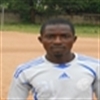 